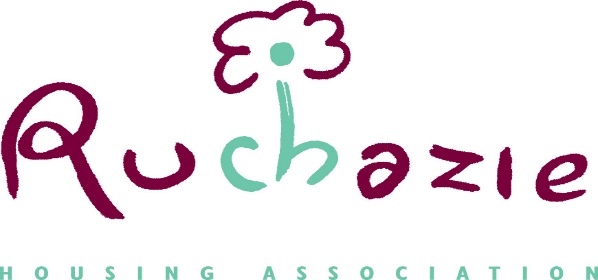 RUCHAZIE HOUSING ASSOCIATION COMPENSATION POLICY1. 	INTRODUCTION This policy seeks to clarify for tenants, staff and Committee the process for awarding  compensation  to tenants under the Right To Compensation for Improvement Scheme  undertaken by Ruchazie Housing Association, in accordance with the Housing  (Scotland) Act 2001.  2. 	AIMS AND OBJECTIVES The principle aim of the policy is to promote a sense of ownership for tenants in their home by encouraging improvements and alterations to the dwelling.  The policy may allow tenants to receive compensation for such improvements and alterations when they terminate their tenancy for the dwelling.  3. 	DELEGATION OF RESPONSIBILITY The staff contact for tenants with queries relating to this scheme is the Property Services Officer.  The latter will have responsibility for granting or refusing tenants’ requests and for authorising payment, in conjunction with the Director.  4. 	QUALIFYING CRITERIA 4.1	Compensation will only be payable to the person(s) who holds a valid tenancy  agreement with Ruchazie  Housing Association for the property affected by the  improvement. 4.2	Compensation will only be payable under the following conditions: - The improvement has been carried out on or after 30th September 2002 The Association has given written consent to the alteration or improvement in compliance with the Association’s Alterations and Improvements Policy.  The valid tenancy has or is coming to an end The improvement falls into the qualifying category set out in paragraph 4.3   The amount of compensation is over £100.00 following the depreciation calculation set out in paragraph 4.5 5. 	QUALIFYING ALTERATIONS / IMPROVEMENTS 5.1	Compensation is payable for the following improvements where they were started on  or after 30th September 2002 and include the installation, replacing or fitting of: - A bath or shower Cavity wall insulation Sound insulation Double glazing, other external windows or secondary glazing Draught proofing external doors or windows Insulation of pipes, water tanks or cylinders A kitchen sink Loft insulation Re-wiring, providing power or lighting, or adding other electrical fixtures   	 	(including smoke detectors) Security measures other than a burglar alarm Space or water heating Storage cupboards in a bathroom or kitchen Thermostatic radiator valves A wash hand basin A water closet A work surface for preparing food Mechanical ventilation in bathrooms and kitchens 5.2	While the right to compensation may apply to shower installations, compensation will only be paid where the shower is in full working order at the time of the tenant giving up their tenancy and tenants would be advised of this at the time of making application to install them.    6. 	EXCLUSIONS 6.1	The following circumstances will be excluded from compensation:- Internal decoration of a dwelling Improvements which do not have written consent from the Association Improvements carried out before 30th September 2002 Formulated compensation which is less than £100.00 6.2	Additional exclusions will apply where the tenancy ends because:- The house was disposed of under Section 14 of the 1987 Act An order for recovery of possessions was made on any of the grounds specified in Part 1 of schedule 2 to the 2001 Act The house was disposed of under section 65 of the 2001 Act The right to buy under part 2 of the 2001 Act has been exercised (vi) 	The Association has granted the qualifying person a new tenancy, whether alone or jointly, to the same, or substantially the same, house. 6.3 	Compensation will not be payable to the extent that the amount of compensation would exceed £4,000.00 per improvement. 6.4   Compensation will not be paid for appliances such as cookers, fridges, washing  machines, etc. 6.5 	Although external labour costs are allowable, the tenant’s own labour will be  			excluded. 7. 	AMOUNT OF COMPENSATION 7.1 	To allow for depreciation of improvements, the following calculation will be adopted: -  	 	C x 1 –  (Y ), where              (N)  	C  = 	the cost of improvement work less the amount of any external grant   	 		that has been awarded towards the improvement.  	N = 	the notional life of the improvement affected by the work  	Y = 	the number of years starting on the date on which the improvement was   	 			completed and ending on the date on which the tenancy ends.    	For the purposes of this calculation part of a year shall be counted as a full year 8. 	QUALIFYING IMPROVEMENT WORK AND NOTIONAL LIFE  	(See Attached List at Appendix 1)  9. 	PAYMENT ARRANGEMENTS 9.1 	All new tenants will be advised of their Right to Compensation for Improvements when signing their tenancy agreement.  9.2 	The Association will also advise tenants annually in one of its newsletters and via the Association’s website, of the claiming procedure and the following response times will be adopted: - The tenant must claim in writing to the Association within the period starting 28 days before and ending 21 days after the tenancy comes to an end. Payment of compensation or written explanation of exclusion to the tenant will come from the Association within 28 days of receipt of the claim. (ii) 	Tenants who are in arrears of any payment due to the Association will not be excluded from the scheme but a valid compensation payment may be credited to the account with the prior written agreement of the tenant. 10. 	STANDARDS This policy has been drafted to take into account the following documents: - 	(i) 	Housing (Scotland) Act 2001 	(iii) 	The Scottish Secure Tenancy Agreement 11. 	EQUAL OPPORTUNITIES POLICY The Association will have regard to its Equal Opportunities Policy in all aspects associated with the Right to Compensation for Improvements. 12. 	ROLE OF THE COMMITTEE The role of the Committee in regard to the Right to Compensation for Improvements Policy will be to:- consider and review the policy and procedures monitor performance deal with complaints in accordance with the Complaints Policy 13.     COMPLAINTS  Tenants who are dissatisfied with the outcome of any aspect of the scheme are advised to use the Association’s Complaints Policy and Procedure.  14. 	POLICY REVIEW This policy will be reviewed 3 years from the date of approval or earlier if the need arises as a result of changes in legislation or good practice. APPENDIX 1 QUALIFYING IMPROVEMENT WORK AND NOTIONAL LIFE DEFINED IN THE HOUSING (SCOTLAND) ACT 2002 Date of PolicyMarch 2021Date approved by Management CommitteeMarch 2021Date for reviewMarch 2024Date reviewed by CommitteeItem Notional Life in Years Bath or shower 12 Cavity wall insulation 20 Sound insulation 20 Double glazing or other external window replacement or secondary glazing 20 Draught proofing of external doors or windows 8 Insulation of pipes, water tank or cylinder 10 Installation of mechanical ventilation in bathrooms and kitchens 7 Kitchen sink 10 Loft insulation 20 Rewiring and the provision of power and lighting or electrical fixtures including smoke detectors 15 Security measures other than burglar alarm systems 10 Space or water heating 12 Storage cupboards in bathroom or kitchen 10 Thermostatic radiator valves 7 Wash hand basin 12 Water closet 12 Work surfaces for food preparation 10 